Aksijalni cijevni ventilator DAR 100/4-1 ExJedinica za pakiranje: 1 komAsortiman: C
Broj artikla: 0073.0372Proizvođač: MAICO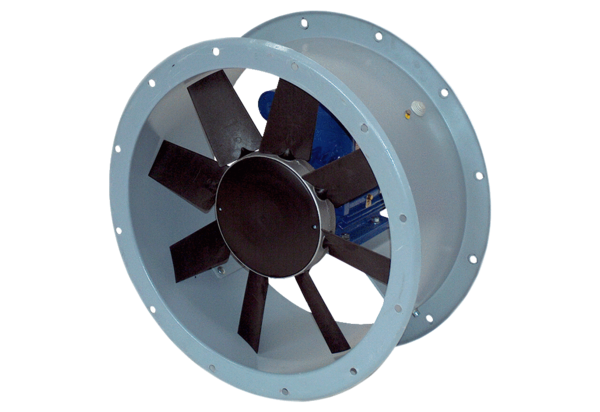 